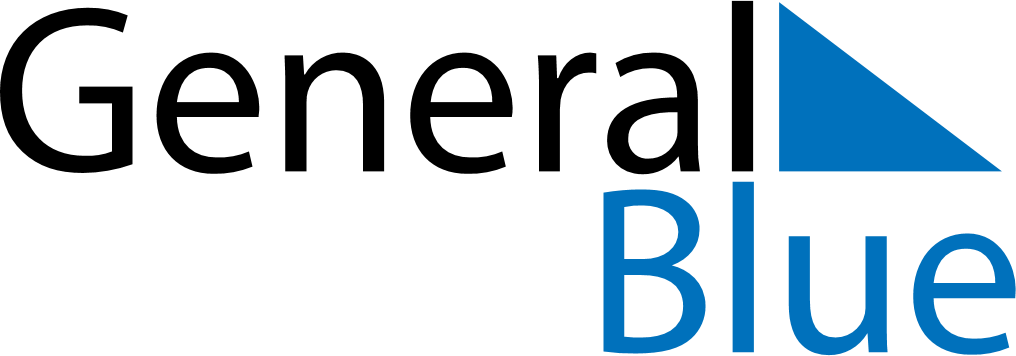 February 2021February 2021February 2021February 2021DominicaDominicaDominicaMondayTuesdayWednesdayThursdayFridaySaturdaySaturdaySunday12345667891011121313141516171819202021Carnival MondayCarnival Tuesday2223242526272728